1. Intensjon / bakgrunnVikna kommune vedtok i 2013 en områdereguleringsplan for Kråkøya og Stakkskardet. Nærøysund kommune ønsker å detaljregulere deler av sone 7 i områdereguleringsplanen til fiskeriformål. Området reguleres med adkomst til områder for lager/servicebygg og kai til den enkelte eiendom. Kaiene skal bygges og eies/driftes i privat regi.Det aktuelle området ligger på Kråkøya, en øy som for det meste eies av Nærøysund kommune, men sone 12 er solgt til Nord-Trøndelag Havn Rørvik IKS. Hensikten med planen er å legge til rette for fiskeriformål, med kai servicebygg/lagerbygg.Innenfor BKB14 settes det av plass til parkering, nettstasjon for el-forsyning (nettstasjon) og til avfallsortering/håndtering.Det stilles, i områdereguleringsplanen, krav om detaljreguleringsplan for å tillate utbygging av området.2. PlanstatusOmrådet er i hovedsak regulert til forretning, kontor, industri og havn i gjeldende områdereguleringsplan, vedtatt høsten 2013.Gjeldende områdereguleringsplan, vedtatt oktober 2013.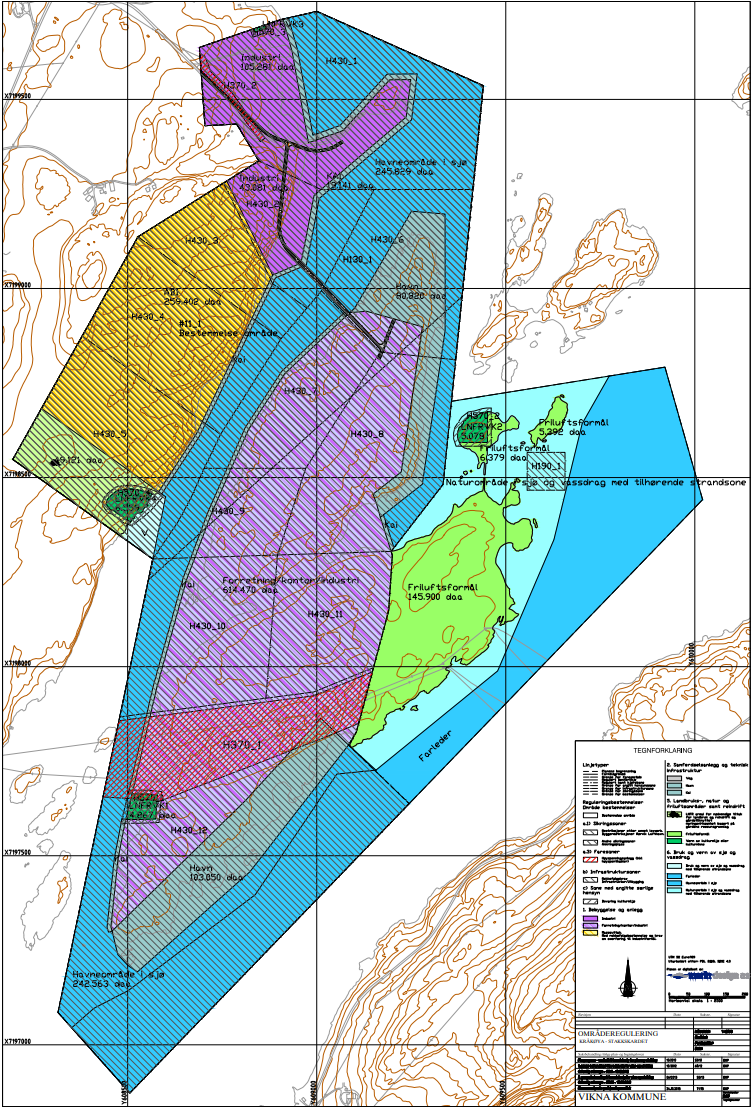 3. Beskrivelse av planområdet 3.1 BeliggenhetDet regulerte området ligger på Kråkøya i Nærøysund kommune. Området ligger ca 5 -6 km nord for Rørvik sentrum, ved innseilingen til Nærøysundet fra nord. Adkomst fra Rørvik er nordover langs Fv 7088 og Fv 7086 til Kråkøyveien, som går fra kryss fv 7086 og gjennom Stakkskardet til Kråkøya kysthavn sørøst på Kråkøya.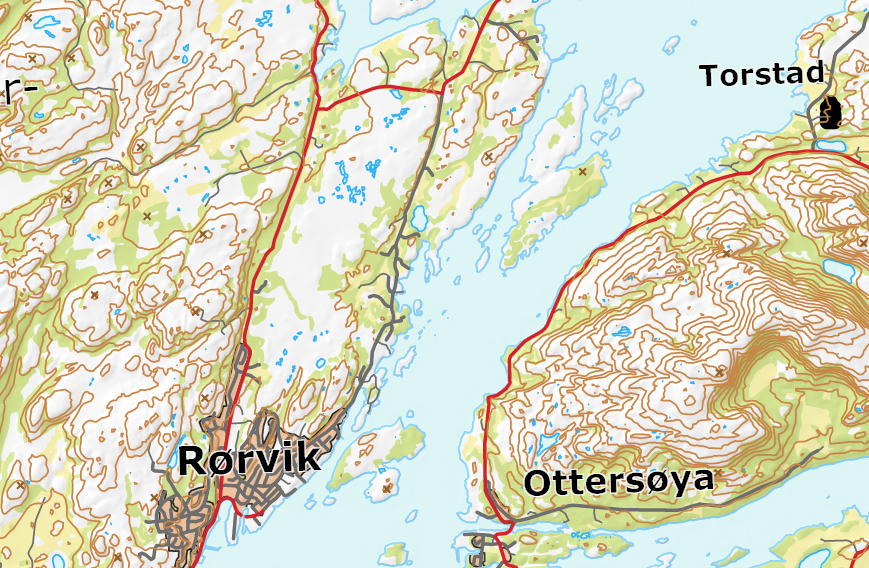 3.2 ByggeområderI områdereguleringsplanen som ble vedtatt i 2013 er det meste av øya regulert til forretning/kontor/industri. Øya er delt inn i soner for å ha mulighet til å bestemme rekkefølgen på utbyggingen av næringsområdene. Området som detaljreguleres i denne omgang er del av sone 7. Denne sonen går fra moloen i nord og til sone 9 i sør. Området av sone 7 som detaljreguleres er området vest for Kråkøyveien og mot Kråkøysundet.Den nordligste delen av området er grovsprengt og grovplanert.OK gulv i 1. etg i service/lagerbygg skal ikke være lavere enn kote +3,5 (NN 2000).Områdene kan sprenges ned/ fylles opp og planeres på kote ca + 3,5. Det er lagt til rette for egne private kaier. Kaienes lengde bygges etter behovet, men kaifronten skal være som angitt i reguleringplanen. Fyllingenes oppbygging og plastring skal godkjennes i byggesøknaden.3.3 KulturminnerDet er ikke registrert verneinteresser i området. Det er funnet gravrøyser litt lengre sør i sone 12 og denne er markert og regulert i henhold til data fra Askeladden (Riksantikvaren). 4. Eiendomsforhold Det aktuelle området ligger på kommunal eiendom. 5. Planprosess og medvirkningOppstartsmøte ble avholdt 15.11.2019, og planoppstart ble varslet i lokalavisa, og berørte naboer er varslet i form av brev den 16.12.2019.Det er etter oppstart gjennomført informasjons/dialogmøte med Vikna og omegn fiskarlag på deres årsmøte den 03.01.2020 på Drag. Her ble noen ideer til regulering vist skissemessig. Nærøysund kommune ba om skriftlige tilbakemeldinger, men dette ble ikke gitt.Det er videre avholdt møte med havnedirektøren vedrørende detaljreguleringen av området.Fiskerne hadde meld klart ifra muntlig om at området måtte reguleres slik at kaiene og lager/servicebyggene ble bygd ut i privat regi.Detaljreguleringen er i tråd med kravene som er stilt ved områdereguleringen. Det gjort en grundig jobb i forbindelse med områdereguleringen, hvor alle sektormyndigheter er kontaktet, og de har uttalt seg i løpet av den etterfølgende planprosessen.6. Beskrivelse av planforslaget6.1 GenereltPlanen er avgrenset mot Kråkøyveien i øst, molo i nord, Kråkøysundet i vest og sone 9 i sør. Området er i områdereguleringsplanen regulert til forretning/kontor/industri.Plannavnet er «Detaljregulering Kråkøya del av sone 7».Planforslaget består av:Plankart i målestokk 1:2000 datert 24.06.2020Reguleringsbestemmelser datert 24.06.2020Hensikten med planen er å legge til rette for etablering av virksomheter som har behov for sjø- eller havnetilknytning. I forbindelse med utarbeiding av områdereguleringsplanen for Kråkøya og Stakkskardet ble det i tidlig fase foreslått å sette av den aktuelle sonen H430_7 til fiskeriformål da forholdene er ideelle for slik virksomhet i denne delen av områdereguleringsplanen.  Arealformålet ble etter innspill fra sentrale instanser endret til det mer generelle formålet forretning/kontor/industri og kai.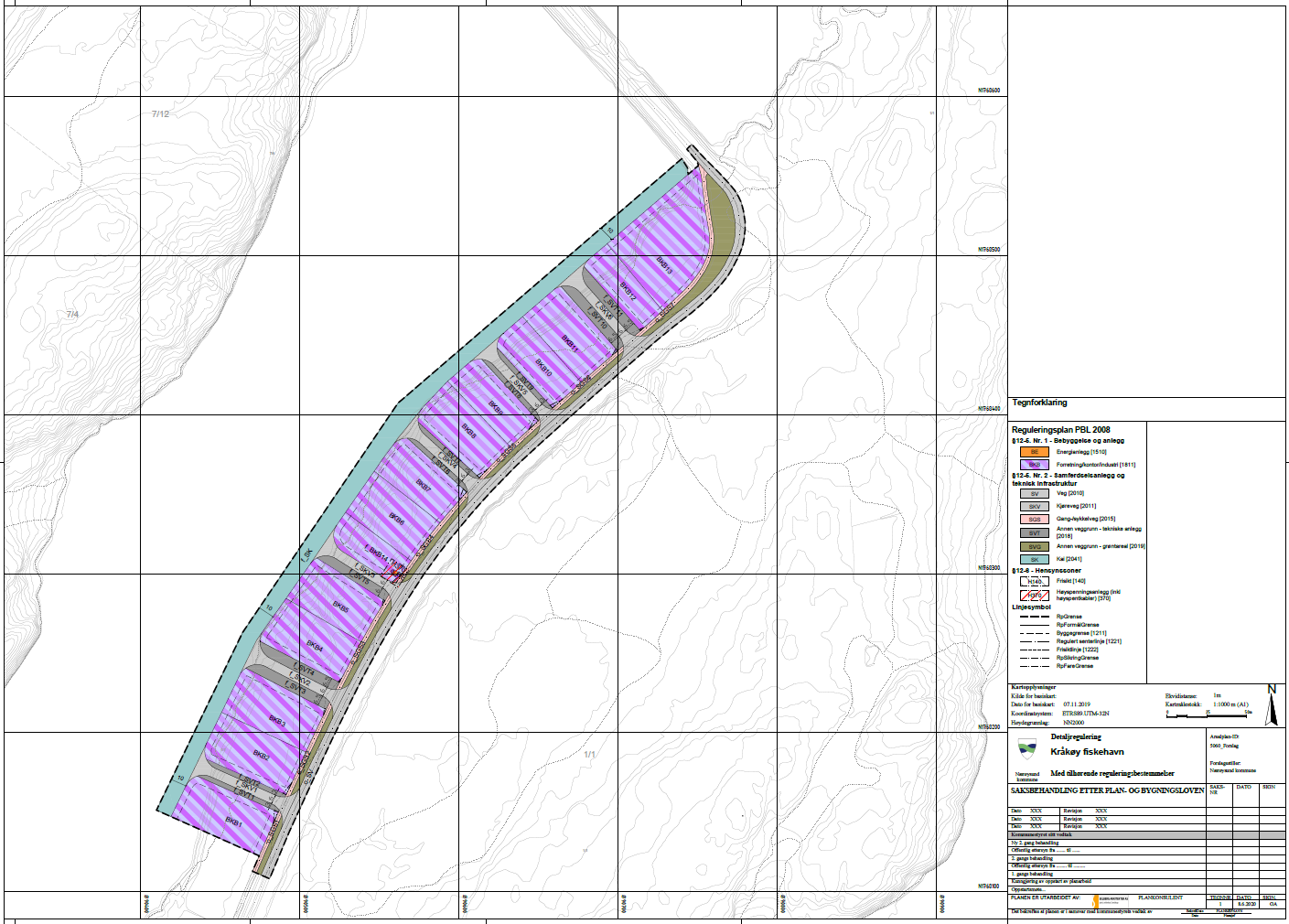 Plankart for del av sone 7. Områdereguleringsplanen ble vedtatt i 2013. Kommunen ønsker å legge til rette or aktivitet på Kråkøya som er i tråd med områdereguleringsplanen.Å legge til rette for fiskeriformål på Kråkøya vil også forhåpentligvis bedre dagen situasjon i fiskerihavna i Rørvik sentrum, der det ofte er manglende kaiplass spesielt for litt større båter.Det stilles ikke krav om konsekvensutredning for planarbeidet.Området reguleres til følgende formål:§ 12-5. Nr. 1 - Bebyggelse og anleggEnergianlegg, ( 1511Forretning / kontor / Industri, ( 181§ 12-5. Nr 2 - Samferdselsanlegg og teknisk infrastrukturVeg (2010)Kjøreveg (2011)Gang-/sykkelveg (2015)Annen veggrunn – tekniske anlegg (2018)Annen veggrunn- grøntareal (2019)Kai (2041)§ 12-6. HensynssonerHøyspenningsanlegg (inkl. høyspentkabler) (370)Frisikt (140)6.2 UtbyggingPlanen legger til rette for bygging av bygninger i forbindelse med sjørelatert virksomhet samt forretning / kontor / og industribygg. Det er foreslått at kaifrontlinjen i områdereguleringsplanen følges. Kaier kan bygges etappevis, i forhold til behov og økonomi.Det er opp til den enkelte tiltakshaver hvor lang kai de ønsker å bygge innenfor sin eiendomsgrense. Kravet er at den kaien som bygges skal være i henhold til den innregulerte kaifrontlinjen i reguleringsplanen.Områdereguleringsplanen sin reguleringsbestemmelse § 4.3.3 gir tillatelse til utdyping for å oppnå sikker dybde i området. Under §4 sitt avsnitt generelt i planbestemmelsene til områdereguleringsplanen står det:«Dybder som kan oppnås ved kaifronter eller skal oppnås  ved utdyping, angis i detaljplanbestemmelsene. Det skal legges vekt på at hele kailengder har lik minstedybe.»7. ForhåndsanmerkningerVi har mottatt følgende merknader i etterkant av varsling:7.1 Fylkesmannen i Trøndelag - 31.01.20Landbruksavdelingen: Arealene må sikres god utnytting.Klima og miljøavdelingen: Klima og miljøavdelingen kommenterer at soneinndelingen ikke er helt i henhold til soneinndelingen i områdereguleringsplanen. Vi har vurdert det slik at området øst for Kråkøyveien kan detaljreguleres for seg selv eller som del av sone 8.Det sikres god utnytting av området gjennom å sette krav til utnyttelsesgraden.Viktige naturverdier:
Gjennomstrømningskapasiteten gjennom moloen over til Kråkøya er økt og godkjent av fylkesmannen. Dette skulle sikre skjellsandsforekomsten  og økologien i området.
I planbestemmelsene for områdereguleringsplanen § 4.3.3 til gis det tillatelse til utdyping for å oppnå sikker dybde. En endring i dette vil ødelegge for utnytting av byggeområdene nærmest moloen.Samfunnssikkerhet:Det må gjennomføres risiko- og sårbarhetsanalyse (ROS-analyse) i tråd med plan- og bygningsloven § 4-3.Reindriftsavdelingen: Ingen merknader7.2 Avinor - 17.12.19Området er ikke berørt av høyderestriksjonerOmrådet er ikke berørt av byggerestriksjonsflater Planområdet ligger utenfor flystøysonen for Rørvik lufthavnGjør oppmerksom på at ved bruk av tårnkraner gjelder følgende regelverkForskrift om rapportering av luftfartshindreForskrift om merking av luftfartshindre7.3 Sametinget - 10.01.20Minner om generelt aktsomhetsansvar, og minner om samiske kulturminner.7.4 Tensio-NTE - 06.01.20Nærøysund kommune har lagt til rette for at området kan forsynes med strøm fra høyspentledning som går over øya. Det reguleres inn tomt for nettstasjon.7.5 Kystverket Midt-Norge - 29.02.20Kystverket påpeker viktigheten med at kaier som bygges er i henhold til en innregulert kaifrontlinje. Videre påpeker de at det må vurderes hvilke dybdebehov foran kaienebrukerne har. Detaljerte dybdemålinger må utføres i de områdene der dybden er minst lengst nord i området. Det vil da bli klart om det er nødvendig med mudring/utdyping foran kai/fyllingsfronten.7.6 Fiskeridirektoratet region Midt - 14.01.20 Fiskeridirektoratet region Midt kan ikke se at planarbeidet vil medføre vesentlige konsekvenser for fiskeri- og akvakulturinteressene med tanke på bruk av sjøområdet.7.7 Miljøorganisasjonen Grønn Framtid - 05.01.20Reguleringsplanen er ikke et privat planforslag, men Nærøysund kommune sitt planforslag. Og blir behandlet som sådan.7.8 Statens vegvesenHar ikke sendt inn uttalelse til planoppstarten.7.9 Trøndelag FylkeskommuneHar ikke sendt inn merknader til planoppstartFylkeskommunen var sterkt involvert i utarbeidelsen av  områdereguleringsplanen.Disse merknadene ligger vedlagt. 8. KommunalteknikkOmrådet tilknyttes kommunalt vann ved Stakkskardet. Det er bygd et nytt vannmagasin som sikrer tilstrekkelig vannforsyning på Kråkøya i første omgang.Det er i tillegg planlagt vannforsyning fra Nærøy-sida, gjennom Nærøysundet. Dette medfører muligheter for større dimensjoner på vannledninger og dermed større vannmengder til området.Avløpsvann skal håndteres lokalt, ute på øya. Det skal etableres egne nett for hver enkelt sone (iht områdereguleringsplan), med nødvendig rensing før utslipp i sjøen. Dette for å unngå pumping og avanserte og kostbare løsninger.Overvann:
Ved søknad om tillatelse til igangsetting skal lokalt og åpent overvannshåndtering legges til grunn ved detaljutformingen.
Fortrinnsvis gjennom infiltrasjon og fordrøyning i grunnen og åpne vannveier.Der det er behov for oljeutskillere etableres også dette lokalt.Utbygging kan ikke skje før tilstrekkelig og godkjent vann- og avløpsløsning er etablert. 9. Konsekvenser9.1 Planfaglige vurderingerNaturgrunnlagTiltaket er vurdert i forhold til Naturmangfoldloven på følgende punkter:§ 8 Kunnskapsgrunnlaget
Tiltakshaver har god kunnskap om naturen og grunnforholdene i området. Det er åpenbart at utbyggingen på øya har konsekvenser for naturtypene på øya. § 9 Føre-var-prinsippet
Tiltakshaver er kjent med dette.§ 10 Økosystemtilnærming og samlet belastning
Tiltakshaver er kjent med dette.§ 11 Kostnadene ved miljøforringelse skal bæres av tiltakshaver.
Tiltakshaver er kjent med dette.Det er satt av områder andre steder på øya hvor naturen skal ivaretas gjennom beiting og annen skjøtsel. Dette samsvarer med NTNU’s hekkefaunarapport i forbindelse med områdereguleringen.LokaliseringsfaktorKråkøya ligger i Nærøysundet, like nord for Rørvik sentrum. Øya ligger veldig gunstig med tanke på sjøfart og havnerelatert virksomhet.AdkomstKråkøyveien, fra kryss mellom Fv 7086 og fram til Kråkøya Kysthavn, går langs sjøen ved Stakkskardet steinbrudd og skal rustes opp for å betjene den økte trafikken som et fullt utbygd næringsområde på Kråkøya vil medføre. Det skal også bygges gang-/sykkelveg i hele adkomstvegens lengde.Når vegen er opparbeidet vil denne også være klar til bruk som adkomst for de andre sonene som etter hvert skal bygges ut. Vegen skal ha en standard som tillater anleggstrafikk i forbindelse med videre utbygging i tillegg til trafikk i til og fra etablerte virksomheter på øya.IstandsettingOmråder som tas i bruk skal ferdigstilles med tanke på sprenging og planering, slik at de ikke framstår som anleggsområder under drift med steinblokker eller anleggsutstyr spredd utover.9.2 Miljøvernfaglige vurderingerLandskap, vegetasjon og dyreliv/hydrogeologiGjennom områdereguleringen er hele den vestre delen av øya regulert til byggeformål som forutsetter at hele øya etter hvert planeres ut. Den østre delen av øya blir ikke berørt iht områdereguleringen, og dermed heller ikke dyreliv og planter i dette området.FriluftslivDet er gjennom områdereguleringen satt av andre områder på øya til friluftsliv. Adkomst er langs vegen gjennom industriområdet eller med båt.StøyStøy vil forekomme i forbindelse med anleggsarbeid, i form av sprenging, knusing, opplasting og transport.Krav til maks støynivå som er satt i «Retningslinje for behandling av støy i arealplanlegging (T-1442)» skal tilfredsstilles.Eventuele skjermingstiltak gjøres ved støykilden.StøvI forbindelse med anleggsarbeid vil det både i forbindelse med uttak, eventuelt knusing og transport bli noe støv. Vegen fram til området skal asfalteres slik at det ikke blir støvproblemer i forbindelse med transport på veg. ForurensningDet skal ikke forekomme avrenning av forurenset vann fra næringsområdene på land og ut i sjøen. Når det gjelder faren for forurensning med utslipp av oljeprodukter, så kan dette skje bare som en følge av uhell enten med båter, trafikk på land eller i forbindelse med industrivirksomhet, og da i meget begrenset omfang. Det er ingen grunn til å etablere spesielle tiltak med tanke på beredskap, da dette fanges opp med gjeldende regelverk.9.3 Beredskapsmessige vurderinger – ROS-analyseGenereltPlanen er vurdert opp mot DSBs «Samfunnssikkerhet i kommunens arealplanlegging» for vurdering av sikkerhets- og beredskapsmessige hensyn. Risiko gir uttrykk for kombinasjonen av sannsynligheten for- og konsekvensen av en uønsket hendelse. Uønsket hendelse er en hendelse som kan medføre tap av liv, helse, miljø, viktig infrastruktur og materielle verdier. Sannsynlighet sier noe om i hvilken grad det er trolig at en hendelse vil kunne inntreffe. Mulige uønskede hendelser skal ut fra en generell/teoretisk vurdering sorteres i hendelser som kan påvirke planområdets funksjon, utforming m.m., og hendelser som direkte kan påvirke omgivelsene, henholdsvis virkninger for og virkninger av planforslaget. Tema i tabellen under er kvittert ut eller inn i kolonnen «aktuelt». Det er svart ja eller nei på om temaet er aktuelt for saken. Der et tema er aktuelt er det vurdert sannsynlighet og alvorlighetsgrad. Dette gir grunnlag for å fastsette risiko.  Vurdering av sannsynlighet for uønskede hendelser er klassifisert i:Lite sannsynlig: hendelsen er ikke kjent fra tilsvarende situasjoner eller forhold, men det er en teoretisk sjanse.Mindre sannsynlig: hendelsen kan skje.Sannsynlig: kan skje av og til, mulig periodisk hendelse.Svært sannsynlig: kan skje regelmessig, forholdet er kontinuerlig tilstedeVurdering av uønskede hendelsers alvorlighetsgrad er klassifisert som:Ubetydelig: ingen fare for person- eller miljøskader, konsekvenser av systembrudd er uvensentligMindre alvorlig: få eller små person- eller miljøskaderAlvorlig: alvorlige, behandlingskrevende person- eller miljøskader, system settes ut av drift over lengre tidSvært alvorlig: katastrofer, mange døde eller alvorlig skade, langvarige/uopprettelige miljøskader, system settes varig ut av driftKlassifikasjon med fargekoder:9.4 AnalyseFlomfare/stormfloHavneanlegg på land og områdene innenfor planeres med en minimumshøyde på kote +3,5 i forhold til  NN2000. Dette sikrer mot flom/oversvømmelse selv med en framtidig økning av havnivå.Skred/grunnforholdGrunnen i området er for det meste bart fjell. NGU’s løsmassekart viser at området består av fjell og delvis marine strandavsetninger (som fremstilles med mørk blå farge på kvartærkartene). Disse områdene består gjerne av sand på beskyttede steder, grus og stein på mer værutsatte strender. Grunnforholdene medfører ikke risiko for skred hverken for øya eller områdene på land.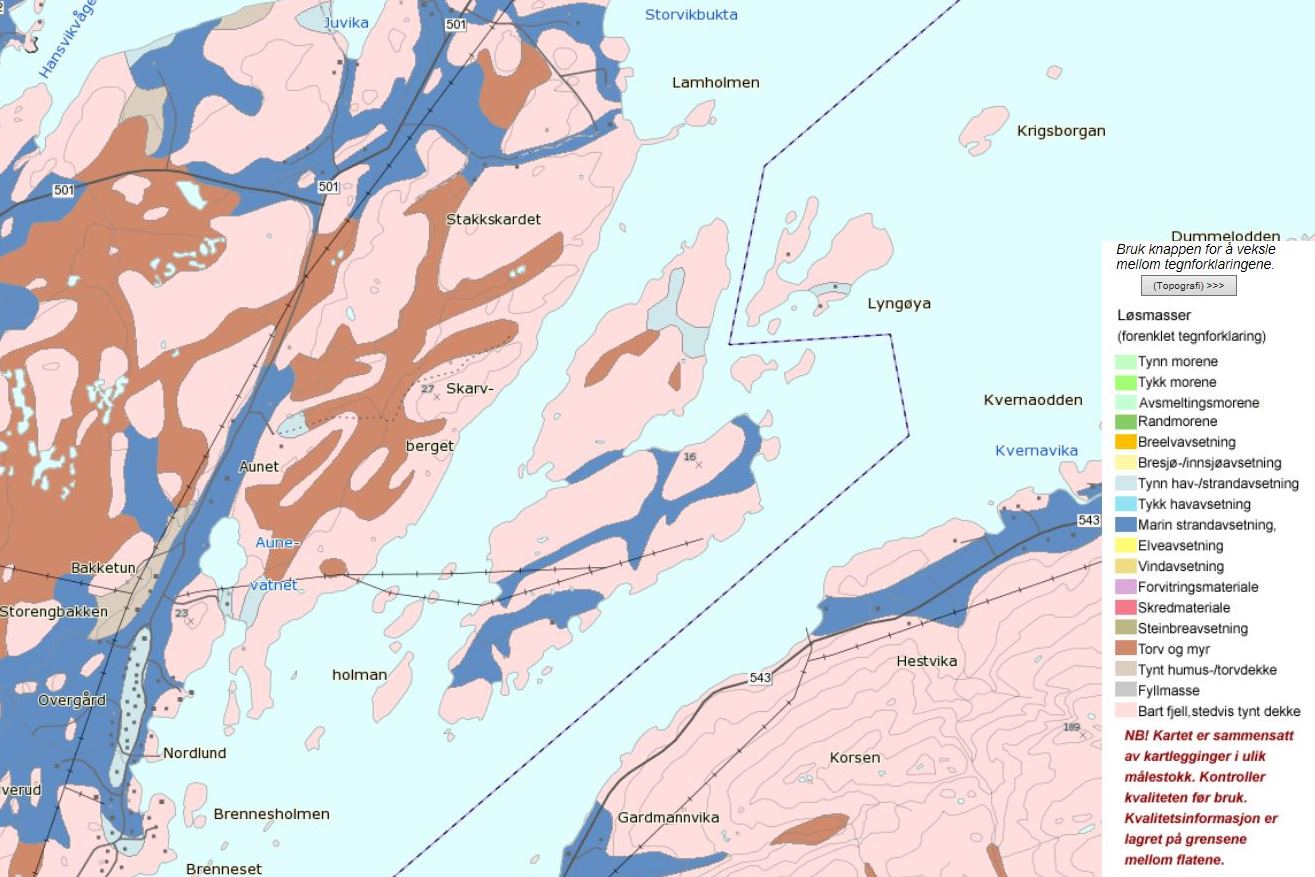 Løsmassekart fra NGUOrkan og stormBygninger og installasjoner må tilpasses værforholdene på stedet. Området har ikke større risiko pga. uvær enn distriktet forøvrig. Brann Gjennom detaljprosjektering av VA-anlegg må man sørge for å dimensjonere vannledninger slik at man har tilstrekkelig brannvann til de ulike virksomhetene. Videre er det mulighet for å ta brannvann fra Kråkøysundet.TrafikkEtter hvert som området blir fullt utbygd vil trafikken mellom Rørvik sentrum og Kråkøya endres betydelig. Områdereguleringen belyser utfordringene langs Fv 7088 og Fv 7086. Gjennom denne planen tas det hensyn til gående og syklende ved etablering av gang-/sykkelveg. Kjørevegen på øya er dimensjonert for betydelig trafikk og stor andel tungtrafikk.Kulturlandskap og kulturminnerDet er gjennomført arkeologiske undersøkelser, både på land og i sjøen i forbindelse med områdereguleringen. Funn på øya er tatt hensyn til, og regulert som hensynssone kulturminne.Rapporter fra undersøkelsene finnes som vedlegg i forbindelse med områdereguleringen. Dersom det avdekkes nye funn i forbindelse med arbeidene i området, skal fornminnemyndighet varsles.Veg- og vegtekniske forhold/trafikksikkerhetTrafikken mellom de planlagte næringsområdene på Kråkøya og sentrum og videre inn til hovedveier for transport går langs Fv 7086 og Fv 7088. Disse vegene har behov for oppgradering etter hvert som områdene ute på øya bygges ut. Utbygging vil medføre en betydelig trafikkbelastning langs disse vegene.Det er ønskelig at flest mulig sykler eller går til de planlagte områdene. Det er derfor planlagt gang og sykkelveg langs hele adkomstvegen fra fylkesvegen og til havneområdene helt sør på øya. Kjøreveg og gang-/sykkelveg legges separat, og gir dermed en svært trafikksikker løsning på øya. Området er også svært oversiktlig.InfrastrukturEksisterende høgspentlinjer går gjennom det regulerte området, og begrenser utbyggingsmulighetene. Områder under disse må sikres etter gjeldende regelverk.Det er lagt vannledning langs ny veg fra molo til kysthavna. Vannledning er midlertidig lagt i sjøen fra Stakkskardet, men skal legges i vegtraseen og molo fra tilknytningspunkt i Stakkskardet.Avløpsvann behandles lokalt, og iht den aktuelle virksomhet, før utslipp i sjøen. Avløpsløsning skal godkjennes av kommunen. Overvann skal håndteres lokalt.Utarbeidet av Saksnr.       PlanIDSaksbeh.Nærøysund kommune2020/93201904ABÆVirkningSannsynlighetUbetydeligMindre alvorligAlvorligSvært alvorligSvært sannsynligSannsynlig Mindre sannsynligLite sannsynlig Hendelse/situasjonAktueltJa/neiSannsynlighetVirkningKommentarNatur-, klima- og miljøforholdEr området utsatt for eller kan tiltak i planen medføre risiko for: Natur-, klima- og miljøforholdEr området utsatt for eller kan tiltak i planen medføre risiko for: Natur-, klima- og miljøforholdEr området utsatt for eller kan tiltak i planen medføre risiko for: Natur-, klima- og miljøforholdEr området utsatt for eller kan tiltak i planen medføre risiko for: Natur-, klima- og miljøforholdEr området utsatt for eller kan tiltak i planen medføre risiko for: 1. Masseras/skredNeiGrunnforholdene medfører ikke risiko for skred hverken for øya eller områdene på land.2. Snø/israsNei3. FlomrasNei 4. Stormflo - industrianleggJaLite sannsynligAlvorligIndustrianlegg/servicebygg på land og områdene innenfor bygges med en minimumshøyde på kote +3,5 (NN2000). Dette sikrer mot flom/oversvømmelse selv med en framtidig økning av havnivå.5.Stormflo - kaianleggJaSannsynligMindre alvorligMinimum kotehøyde er satt til +3,0 (NN2000) for kaianlegg. 6. RadongassNeiModerat til lav. Kilde: NGU7. Vind Nei Bygninger og installasjoner må tilpasses værforholdene på stedet. Området har ikke større risiko pga. uvær enn distriktet forøvrig. 8. Nedbør NeiBygninger og installasjoner må tilpasses værforholdene på stedet. Området har ikke større risiko pga. uvær enn distriktet forøvrig. 9. Sårbar floraNeiMiljostatus.no10. Sårbar fauna – fiskNeiMiljostatus.no11. Naturvernområder NeiMiljostatus.no12. VassdragsområderNeiMiljostatus.no13. FornminnerNeiMiljostatus.no14. KulturminnerNeiFunn på øya er tatt hensyn til, og regulert som hensynssone kulturminne.Dersom det avdekkes nye funn i forbindelse med arbeidene i området, skal fornminnemyndighet varsles.Bygde omgivelserKan tiltak i planen få virkninger for:Bygde omgivelserKan tiltak i planen få virkninger for:Bygde omgivelserKan tiltak i planen få virkninger for:Bygde omgivelserKan tiltak i planen få virkninger for:Bygde omgivelserKan tiltak i planen få virkninger for:15. Veg-, bru, kollektivtransportJaSannsynligMindre alvorligTrafikken mellom de planlagte næringsområdene på Kråkøya og sentrum og videre inn til hovedveier for transport går langs Fv 7086 og Fv 7088. Disse vegene har behov for oppgradering etter hvert som områdene ute på øya bygges ut. Utbygging vil medføre en betydelig trafikkbelastning langs disse vegene.16. Havn, kaianleggNeiHavn/kaianlegg innenfor sone 6 og sone 12 i områdereguleringsplanen vil ikke påvirkes av utbygging ifbm. fiskeriformål i sone 7. 17. Sykehus, omsorgsinstutisjonNei18. Skole, barnehageNei 19. Tilgjengelighet for utrykningskjøretøy Nei20. BrannslukningsvannNei21. KraftforsyningNei22. VannforsyningNei23. ForsvarsområdeNei24. RekreasjonsområderNeiDet er gjennom områdereguleringen satt av andre områder på øya til friluftsliv. Adkomst er langs vegen gjennom industriområdet eller med båt.ForurensingskilderBerøres området av: ForurensingskilderBerøres området av: ForurensingskilderBerøres området av: ForurensingskilderBerøres området av: ForurensingskilderBerøres området av: 25. Akutt forurensingNei26. Permanent forurensingNei27. Støv og støy; industriJaMindre sannsynlig Mindre alvorligStøv fra steinuttaket i Stakkskardet (sone 2-5) kan medføre støvulemper for sone 7. 28. Støv og støy; trafikkNei29. Støy; andre kilderNei30. Forurenset grunnNeiMiljostatus.no31. HøyspentlinjeNei32. Risikofylt industri (kjemikalier, eksplosiver, olje/gass, radioaktivitet)Nei33. AvfallsbehandlingNei34. Oljekatastrofe-områdeNeiForurensing Medfører tiltak i planen: Forurensing Medfører tiltak i planen: Forurensing Medfører tiltak i planen: Forurensing Medfører tiltak i planen: Forurensing Medfører tiltak i planen: 35. Fare for akutt forurensingJaMindre sannsynligMindre alvorligDet skal ikke forekomme avrenning av forurenset vann fra næringsområdene på land og ut i sjøen. 36. Støy og støv fra trafikkJaLite sannsynlig Ubetydelig Støy kan forekomme i forbindelse anleggsarbeid, ved bygging av kai og bygninger.Krav til maks støynivå som er satt i ”Retningslinje for behandling av støy i arealplanlegging (T-1442)” skal tilfredsstilles.Eventuelle skjermingstiltak gjøres ved støykilden. Vegen fram til området er asfaltert slik at det ikke er støvproblemer i forbindelse med transport på veg.37. Støy og støv fra andre kilderJaLite sannsynligUbetydelig Støy kan forekomme fra framtidige aktører som etablerer seg innenfor området.  38. Forurensing av sjøJaSe punkt 3539. Risikofylt industriNeiTransportEr det risiko for: TransportEr det risiko for: TransportEr det risiko for: TransportEr det risiko for: TransportEr det risiko for: 40. Ulykke med farlig godsNei41. Vær/føreforhold begrenser tilgjengelighetNei42. Ulykke i av- og påkjørslerJaMindre sannsynligAlvorligAktuelt i forbindelse med anleggsarbeid. Dette må vurderes nærmere i forbindelse med byggesøknad, når en vet hva omfanget av anleggsarbeid vil bli.43. Ulykker med gående/syklendeJaMindre sannsynligAlvorlig Se punkt 4244. Ulykke ved anleggsgjennomføringJaMindre sannsynligAlvorlig Se punkt 42. Andre forholdRisiko knyttet til tiltak og omgivelser:Andre forholdRisiko knyttet til tiltak og omgivelser:Andre forholdRisiko knyttet til tiltak og omgivelser:Andre forholdRisiko knyttet til tiltak og omgivelser:Andre forholdRisiko knyttet til tiltak og omgivelser:45. Fare for terror/sabotasjeNei46. Regulerte vannmagasin med usikker is/varierende vannstandNei47. Fallfare ved naturlige terrengformasjoner samt gruver, sjakter og lignendeNei48. Andre forholdNei